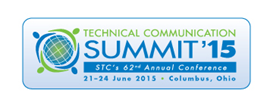 Contact Information   Full Name _______________________________________________STC Member #________________ ❏ First time attendeePhone: _______________________________________ Email: _____________________________________________________Mailing Address 	City	State/Province	ZIP/Postal Code	Country	Name of College/University: ___________________________________________________________________________________Program: _________________________________________________________________________________________________ Current level:  Freshman/Sophomore     Junior/Senior    Post-graduateOptional: Emergency contact and phone number:  _________________________________________________________________ Disabilities/special needs Per Americans with Disabilities Act (ADA) describe type of assistance requested (must be requested in  advance):  __________________________________________________________________________________________________________
 Indicate the positions for which you are applying – Select at least two:  Registration clerk : Located at the Summit registration counters to hand out bags and answer attendee questions	Days available: ‘	 Sunday 21 June 	 12:00 Noon to 7:00 PM	 Monday 22 June	 7:30 AM – 11:30 AM	11:30 AM – 4:00 PM  	 Tuesday 23 June	 7:30 AM – 11:30 AM	11:30 AM – 4:00 PM      Education session room monitor: Room monitors help with the education sessions and speaker ready room.	Days available: 	 Sunday 21 June – Speaker Ready Room 1:00 – 4:00 PM  – 1 person	 Monday 22 June 8:00 AM – 4:30 PM – 18 people	 Tuesday 23 June 8:00 AM – 4:30 PM – 18 people	 Wednesday 24 June 8:00 AM – 11:00 AM – 18 people  Virtual Track room monitor: Virtual track monitors will do the same thing as the regular room monitors, but will        also assist the production team. Virtual track monitors must be available for both Monday 22 June and        Tuesday 23 June 8:00 AM to 4:30 PM  - 2 people   Badge checker:  Badge Checkers will be assigned to the doors of special events to make sure people have       either a badge or ticket as required for the event.	Days available: 	 Sunday, 21 June 5:00 – 5:45 PM Opening General Session; 6:30 – 7:15 PM Welcome Reception – 3 people	  Monday, 22 June 10:45 AM Speed Networking Event  - 2 people	 Tuesday, 23 June 5:00 – 5:45 PM Honors Reception – 2 peopleEmail this application to: Elaine Gilliam, STC’s meeting manager at elaine.gilliam@stc.org , and 	Rajeep Gupta, Student Volunteer Coordinater at md@bluedotsconsultancy.com 	APPLICATION MUST BE SUBMITTED BY 6 APRIL 2015CONFIRMATION OF ASSIGNMENTS WILL BE SENT BY 20 APRIL 